KEFRI/F/ICT/05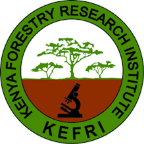 REQUEST TO ADD A DOCUMENT ON KEFRI WEBSITES AND DIGITAL REPOSITORIESINSTRUCTIONS: Request for website/ repository services shall be submitted two working days prior to the publishing date